ПРАВИТЕЛЬСТВО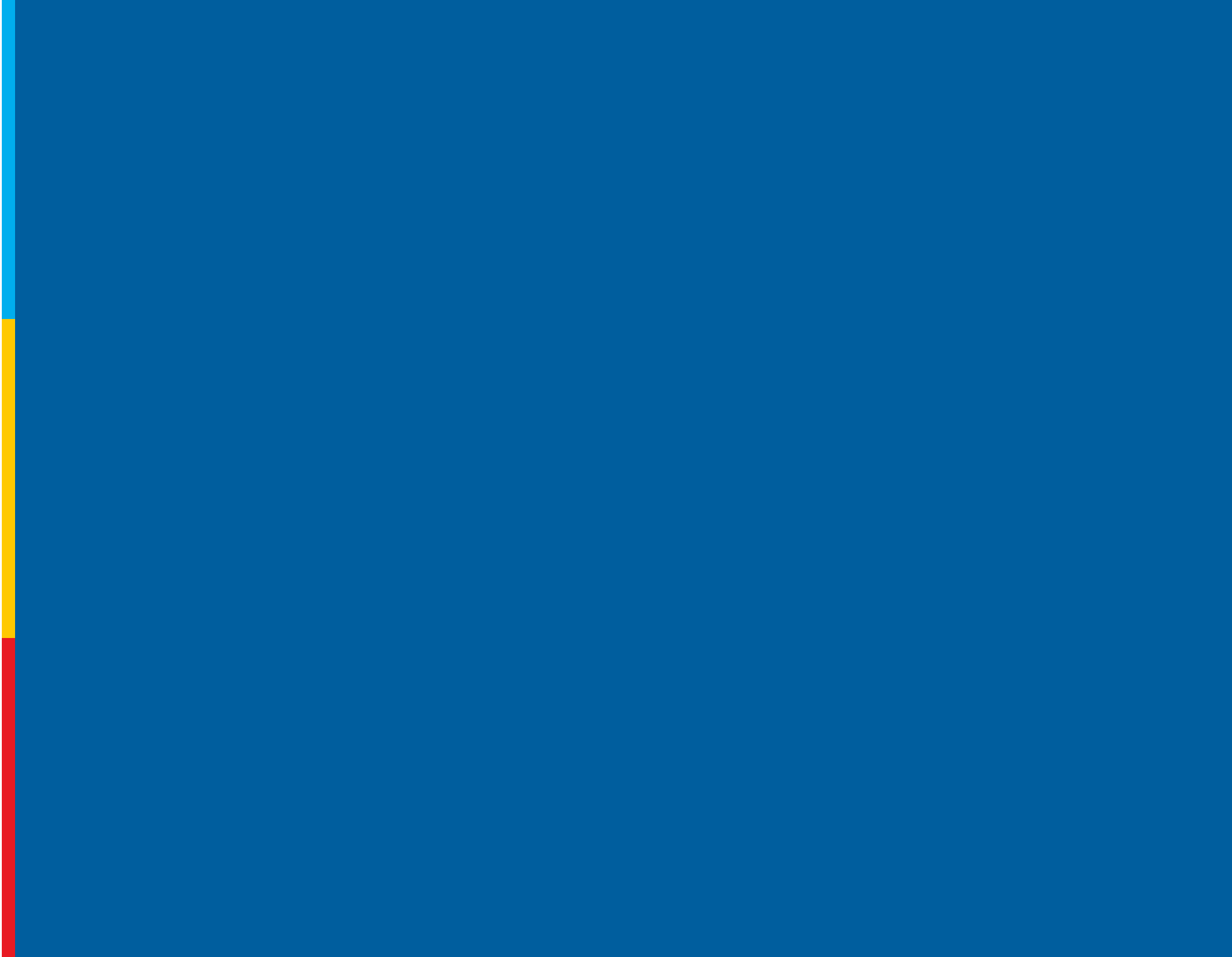 РОСТОВСКОЙОБЛАСТИРостовская область:меры поддержки бизнеса для преодоления последствий новой коронавирусной инфекцииПо состоянию на 16.07.2020Подготовлено Министерством экономического развитияРостовской областиСОДЕРЖАНИЕ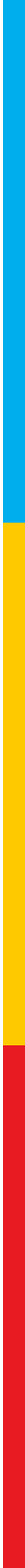 Приоритетные секторы государственной поддержки . . . . . . . . . . . . . . . . . . . . . . . .Налоги и взносы . . . . . . . . . . . . . . . . . . . . . . . . . . . . . . . . . . . . . . . . . . . . . . . . . . . . . . . . . . . . . . .. . . . . . . . . . . . . . . . . . .Кредитование . . . . . . . . . . . . . . . . . . . . . . . . . . . . . . . . . . . . . . . . . . . . . . . . . . . . . . . . . . . . . . .. . . . . . . . . . . . . . . . . . . . . . .Финансовая поддержка . . . . . . . . . . . . . . . . . . . . . . . . . . . . . . . . . . . . . . . . . . . . . . . . . . . . . . . . . . . . . . .. . . . . . . .Гарантийная поддержка . . . . . . . . . . . . . . . . . . . . . . . . . . . . . . . . . . . . . . . . . . . . . . . . . . . . . . . . . . . . . . .. . . . . . .Аренда имущества . . . . . . . . . . . . . . . . . . . . . . . . . . . . . . . . . . . . . . . . . . . . . . . . . . . . . . . . . . . . . . .. . . . . . . . . . . . . . . .Контрольно-надзорная деятельность . . . . . . . . . . . . . . . . . . . . . . . . . . . . . . . . . . . . . . . . . . . . . . . . . .Предоставление субсидий . . . . . . . . . . . . . . . . . . . . . . . . . . . . . . . . . . . . . . . . . . . . . . . . . . . . . . . . . . . . . . .. . . .Прочие меры поддержки . . . . . . . . . . . . . . . . . . . . . . . . . . . . . . . . . . . . . . . . . . . . . . . . . . . . . . . . . . . . . . .. . . . . .Куда обращаться? . . . . . . . . . . . . . . . . . . . . . . . . . . . . . . . . . . . . . . . . . . . . . . . . . . . . . . . . . . . . . . .. . . . . . . . . . . . . . . .35810121314151718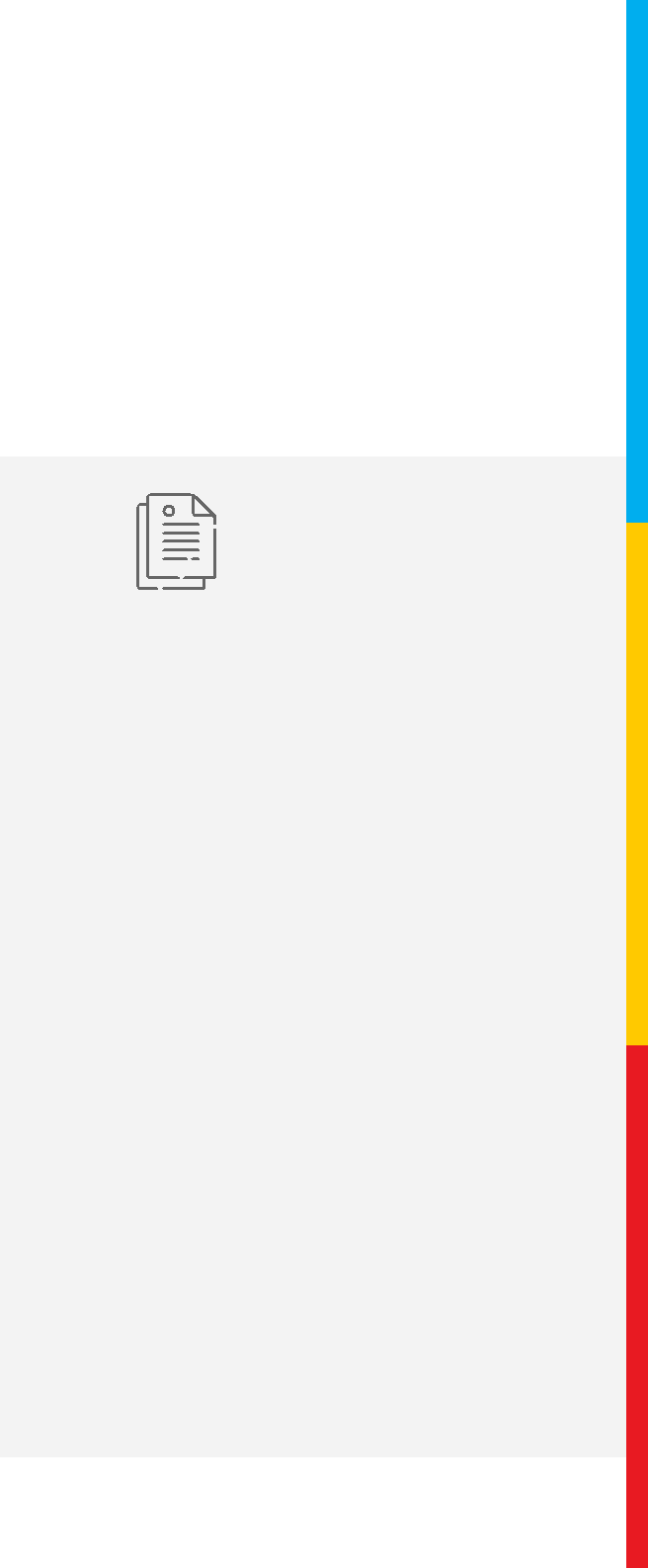 Наиболее пострадавшие отрасли экономикиТранспортная деятельностьКультура, организация досуга и развлеченийФизкультурно-оздоровительная деятельность и спортДеятельность в сфере туризмаГостиничный бизнесОбщественное питаниеДополнительное образование, негосударственные образовательные учрежденияОрганизация конференций и выставокПредоставление бытовых услуг населению(ремонт, стирка, химчистка, услуги салонов красоты)Деятельность в области здравоохранения (стоматологическая практика)Розничная торговля непродовольственными товарамиСредства массовой информации и производство печатной продукцииПолный перечень отраслей утвержден:Постановление Правительства РФ от 03.04.2020 № 434Постановление Правительства РФ от 10.04.2020 № 479Постановление Правительства РФ от 18.04.2020 № 540Постановление Правительства РФ от 12.05.2020 № 657Постановление Правительства РФ от 26.05.2020 № 745Постановление Правительства РФ от 26.06.2020 № 927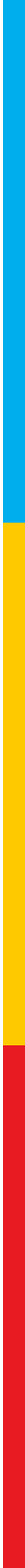 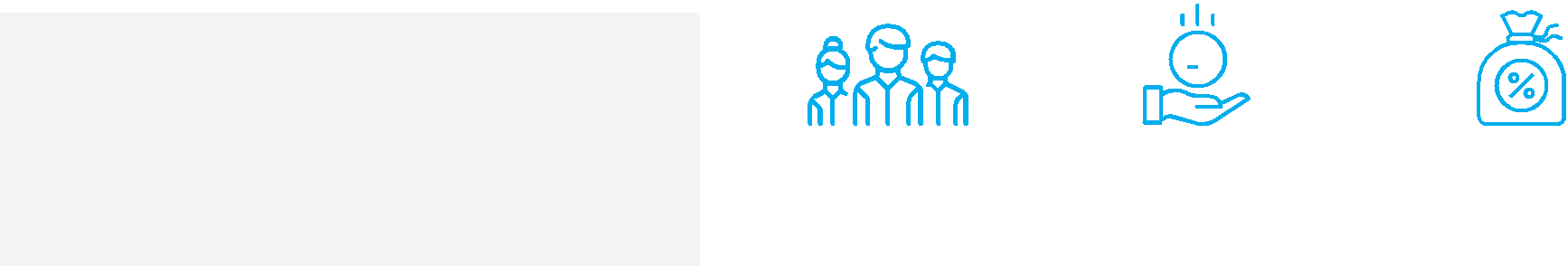 Меры поддержки разработаны, прежде всего, для субъектов МСП, ведущих деятельность в отраслях, наиболее пострадавших от коронавирусной инфекцииИНДИВИДУАЛЬНЫЕ ПРЕДПРИНИМАТЕЛИМИКРОПРЕДПРИЯТИЯМАЛЫЕ ПРЕДПРИЯТИЯСРЕДНИЕ ПРЕДПРИЯТИЯРФизические лица, зарегистрированные как ИП и осуществляющие деятельность в одной из наиболее пострадавших отраслей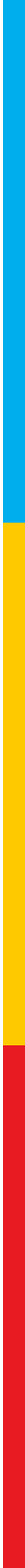 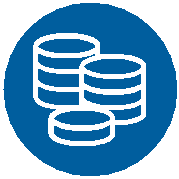 Российская ФедерацияНалоговые платежиПеренос сроков уплаты:на 6 месяцевна 4 месяцана 3 месяцаналог на прибыль организаций; налог, уплачиваемый в связи с применением УСН, ЕСН за 2019 г. налог (авансовые платежи) за март и I квартал 2020 г. (кроме НДС, НПД, НДФЛ)налог (авансовые платежи) за апрель-июнь, II квартал и I полугодие 2020 г. (кроме НДС, НПД, НДФЛ) налог по патенту, срок уплаты которого приходится на II квартал 2020 г.НДФЛ с доходов ИП за 2019 г.Страховые взносыПеренос сроков уплаты (для микропредприятий):на 6 месяцевна 4 месяцастраховые взносы, исчисленные за период с марта по май 2020 г.страховые взносы, исчисленные за период с июня по июль 2020 г.,а также исчисленные ИП за 2019 г. с суммы дохода, превышающей 300 тыс. руб.Снижение тарифа с 30% до 15% (распространяется на часть зарплаты, превышающую МРОТ - от 12 130 руб.)Сдача отчетностиПеренос сроков сдачи:на 3 месяцадо 15.05.2020отчетность, срок сдачи которой приходится на март-май 2020 г.декларации по НДС и расчеты по страховым взносам за 1 квартал 2020 г.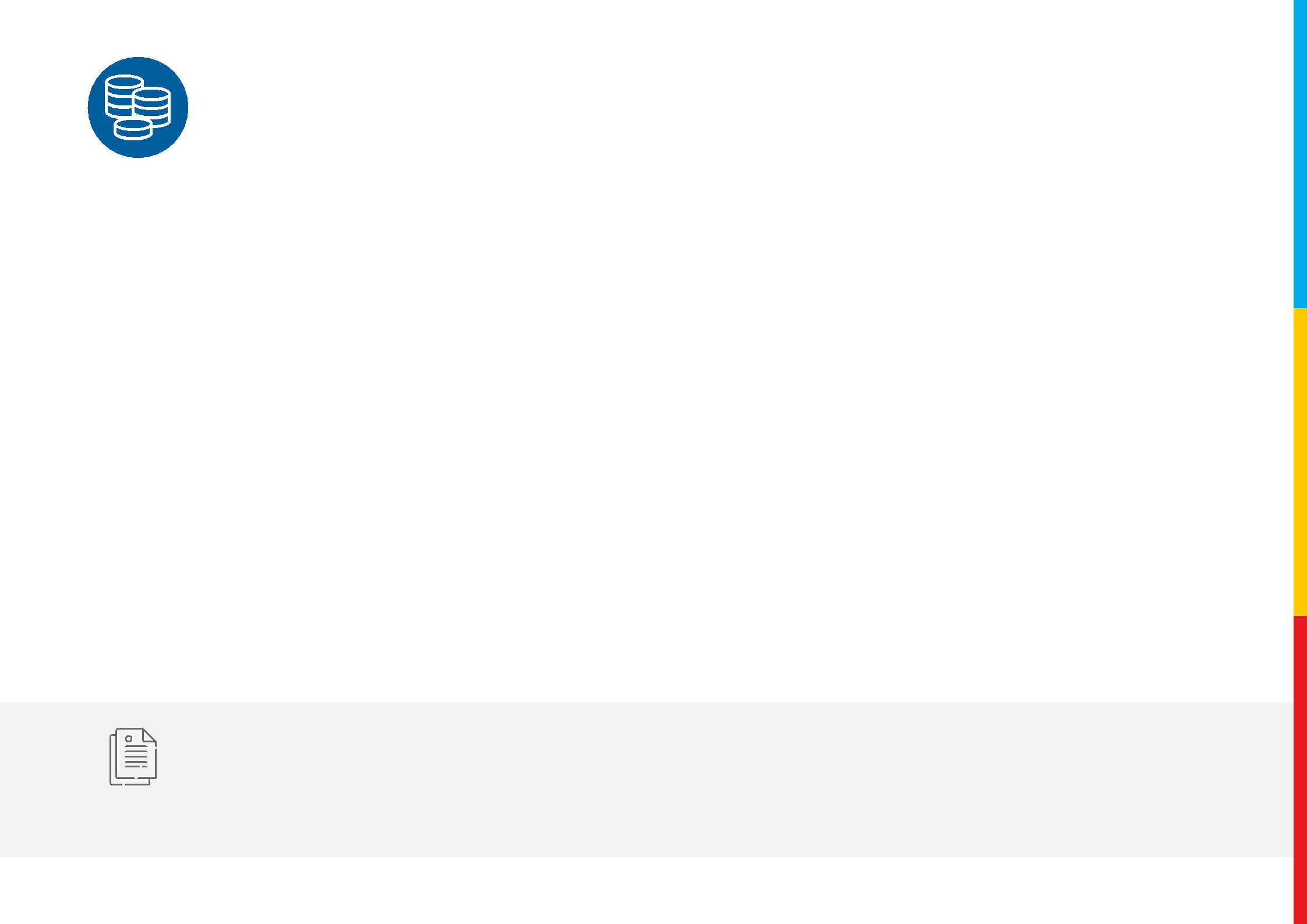 Ростовская областьСнижение ставок по всем специальным налоговым режимам для наиболее пострадавших отраслей экономикиУпрощенная система налогообложения (УСН) (для всех организаций и ИП)Снижение ставок до минимально возможного уровня:с 6% до 1%   (объект налогообложения - «доходы»)с 10% до 5% (объект налогообложения - «доходы минус расходы»)Единый налог на вмененный доход (ЕНВД) (для субъектов МСП)Снижение ставки с 15% до 7,5%Патентная система налогообложения (ПСН) (для ИП)Снижение в 2 раза стоимости потенциально возможного к получению годового доходаОбластной закон Ростовской области от 24.04.2020 № 313-ЗС «О внесении изменений в Областной закон «О региональных налогах и некоторых вопросах налогообложения в Ростовской области»Изменения будут действовать с 1 января 2020 года и до конца 2020 года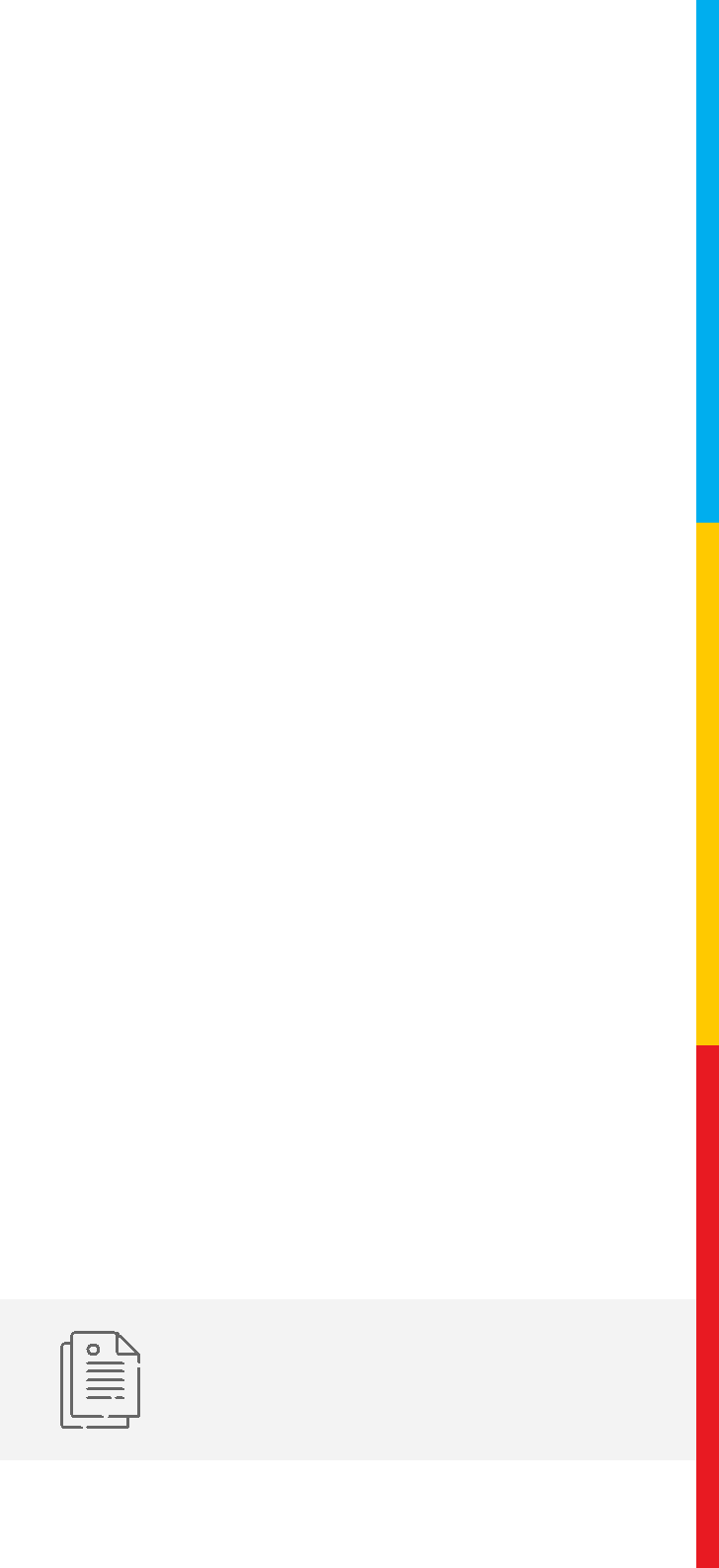 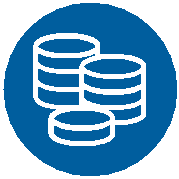 Списание налогов, авансовых платежей по налогам (за исключением НДС) и страховых взносовОсвобождение от уплаты за II квартал 2020 года налогов и авансовых платежей по налогам(за исключением НДС), а также нулевой тариф страховых взносов в отношении выплат в пользу физических лиц, начисленных за апрель-июнь 2020 года, для следующих субъектов:организации – субъекты МСП, осуществляющие деятельность в пострадавших отраслях экономикиИП, осуществляющие деятельность в пострадавших отраслях экономикиорганизации, включенные в реестр социально ориентированных НКО, которые, в частности, с 2017 года являются получателями грантов, субсидийНКО, включенные в реестр НКО, в наибольшей степени пострадавшие в условиях ухудшения ситуации в результате распространения новой коронавирусной инфекцииПониженный размер страховых взносов на обязательное пенсионное страхование за расчетный период 2020 года – 20 318 рублей:ИП, осуществляющие деятельность в пострадавших отраслях экономикиОсвобождение от НДФЛ налога на профессиональный доход, уплаченного самозанятым в 2019 году и подлежащего возврату таким субъектам виде гранта или субсидии в 2020 году:- самозанятые гражданесоответствии с Федеральным законом от 08.06.2020 №172-ФЗ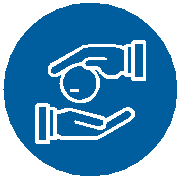 КРЕДИТОВАНИЕРоссийская ФедерацияОтсрочка по кредитам для наиболее пострадавших отраслейНа срок до 6 месяцев (проценты и платежи по основному долгу)Кредитные каникулы / уменьшение размера платежаДля ИП, снижение месячного дохода которых составило >30% На срок до 6 месяцев без штрафных санкцийБеспроцентные кредиты на выплату заработных плат субъектам МСП уполномоченными банкамиНа срок до 6 месяцев* под 0% годовых, далее - 4% годовых Максимальная сумма = количество сотрудников × МРОТ × 6 мес. Гарантия по кредиту обеспечивается поручительством ВЭБ до 75%Льготное кредитованиеСнятие ограничений по видам льготного кредитования, отраслям и рефинансированию (можно рефинансировать оборотные кредиты) Допуск самозанятых граждан к получению льготного кредитаРеструктуризация задолженностиПри существенном ухудшении положения заемщикаМораторий на банкротство по инициативе кредитораНаиболее пострадавшие отрасли, системообразующие организации8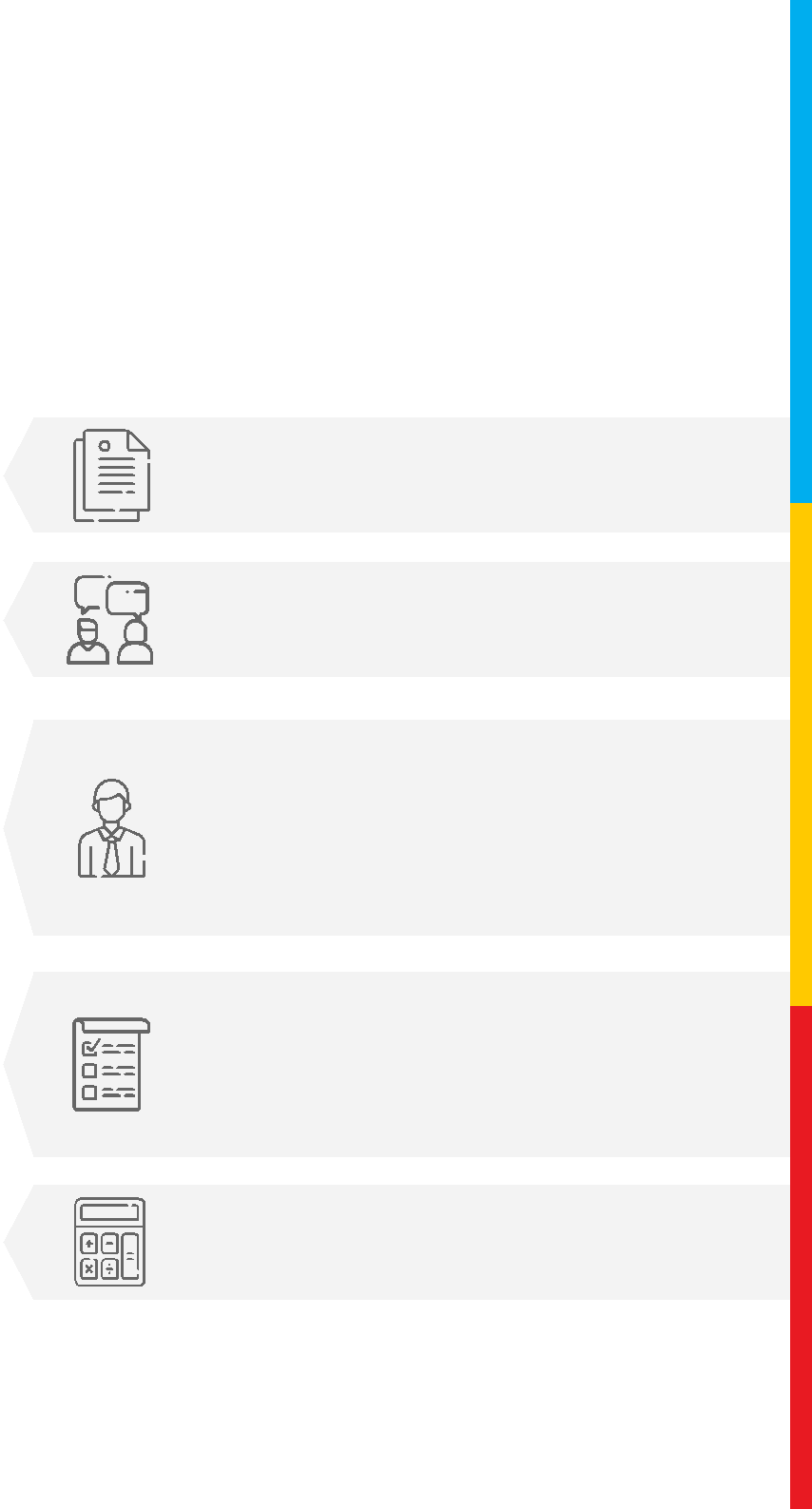 Федеральный законот 3 апреля 2020 г. № 106-ФЗУсловия предоставления рассматриваются индивидуальноТребования к заемщику:деятельность не менее 1 годасокращение персоналане более чем на 10% в месяцПри оценке заемщикане учитываются задолженности: - по налогам сборам - по заработной платепо текущим кредитам <30 днейПо инициативе заемщика, обращение в банк с заявлениемМожет быть продленпри ухудшении ситуации в экономике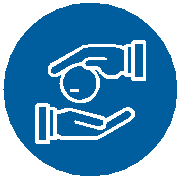 КРЕДИТОВАНИЕРоссийская ФедерацияКредиты на возобновление деятельности под 2%Правительством России утверждены правила предоставления субсидийиз федерального бюджета российским кредитным организациям на возмещение недополученных ими доходов по кредитам, выданным в 2020 году субъектам МСП на неотложные нужды для поддержки и сохранения занятостиЗаемщикисубъекты МСП наиболее пострадавших отраслей и отраслей, требующих поддержки для возобновления деятельностисоциально ориентированные НКОотношении заемщика на дату обращения не введена процедура банкротства, деятельность не приостановлена, заемщик-ИП не должен прекратить деятельность в качестве ИПЦель кредита – выплата заработных плат сотрудникам и погашение беспроцентного «зарплатного кредита»Ставка для заемщика (конечная) – не более 2% годовых Срок кредитного договора (соглашения) – до 30.06.2021Госгарантия – 85% объема кредитаРазмер кредита = МРОТ * × численность работников × 6 мес.С выплатой районных коэффициентов и процентных надбавок к заработной плате с учетом выплат страховых взносов в соответствующие фонды в размере 30%9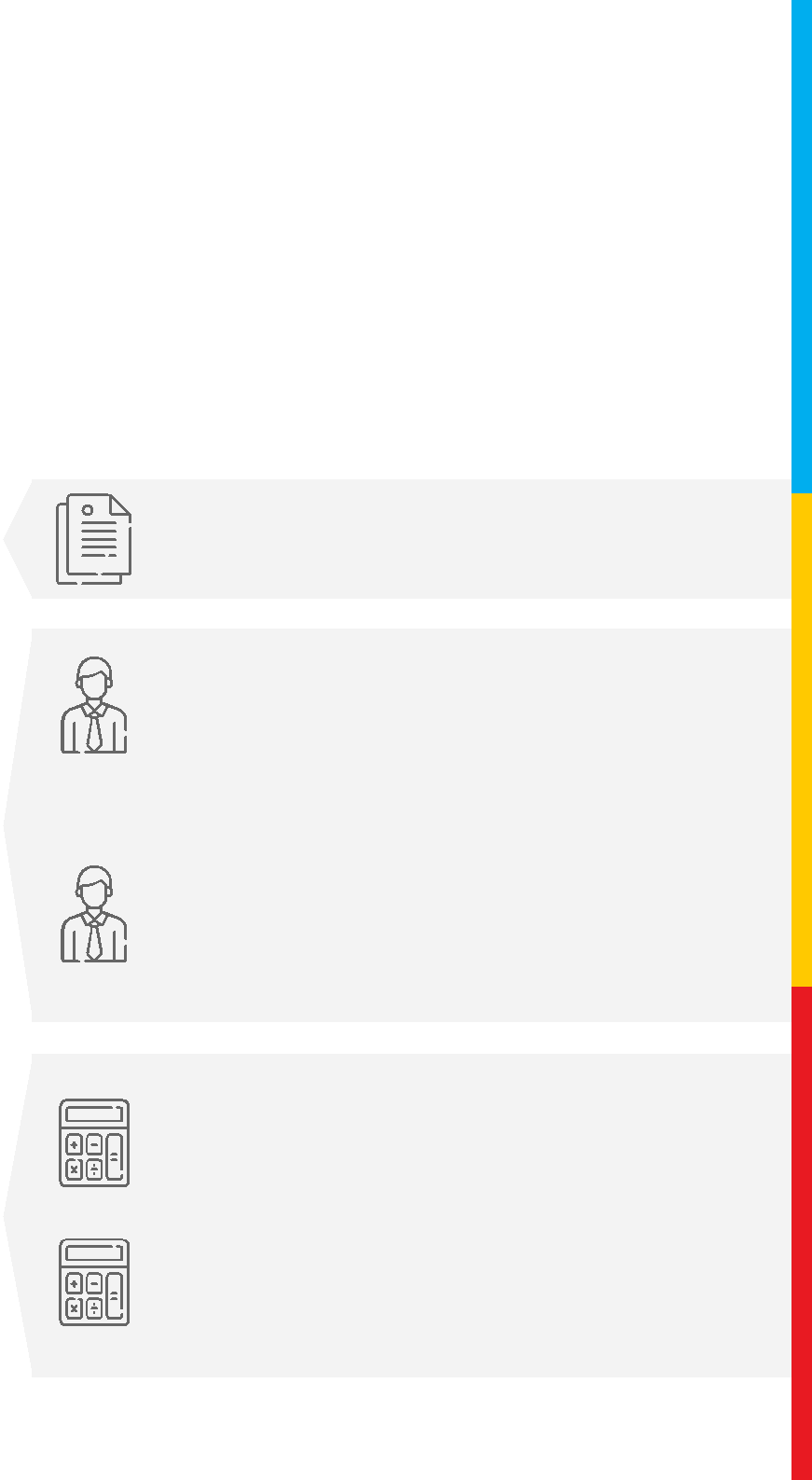 Постановление Правительства РФ № 696 от 16.05.2020Заемщик – «малое предприятие» / «микропредприятие» определяется по основному или дополнительным видам деятельности по состояниюна 1 марта 2020 годаЗаемщик – «среднее предприятие» определяется по основному виду деятельности по состояниюна 1 марта 2020 годаПри условии сохранения занятостина уровне 90% и выше –списание 100% кредита и процентовПри условии сохранения занятостина уровне 80% и выше –списание 50% кредита и процентов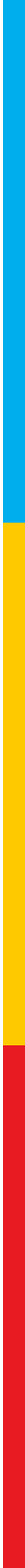 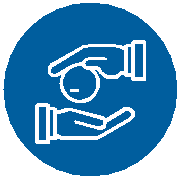 Ростовская областьЛьготные микрозаймы АНО «РРАПП»Микрофинансовый продукт «Компенсирующий»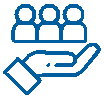 Сумма	- 100 тыс. руб. - 3 млн руб.Ставка - 1% при залоговом обеспечении Ставка - 4,5% под поручительство Гарфонда РО Ставка - 6,75% при отсутствии обеспеченияСрок - до 36 месяцев Отсрочка - до 6 месяцев (по основному долгу)Получатели - субъекты МСП наиболее пострадавших отраслей экономикиЦель - пополнение оборотных средств и (или) приобретение основных средствОбеспечение - залог ликвидного движимого и/или недвижимого имущества и/или поручительство третьих лицРеструктуризация ранее выданных займовМикрофинансовый продукт «Льготный-2»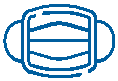 Сумма	- 100 тыс. руб.- 3 млн руб.Ставка - 2% при залоговом обеспечении Ставка - 4,5% под поручительство Гарфонда РО Ставка - 6,75% при отсутствии обеспеченияСрок - до 36 месяцев Отсрочка - до 6 месяцев (по основному долгу)Получатели - субъекты МСП, производящие антисептики, дезинфицирующие препараты, медицинские маски для лица, антибактерицидные установки-обеззараживатели и т.п.Цель - пополнение оборотных средств и (или) приобретение основных средствОбеспечение - залог ликвидного движимого и/или недвижимого имущества и/или поручительство третьих лиц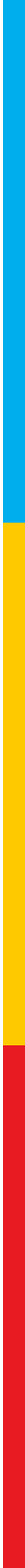 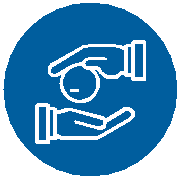 Ростовская областьЛьготные микрозаймы АНО «РРАПП»Микрофинансовый продукт «Рестарт»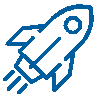 Сумма - 100 тыс. руб. - 2,5 млн руб.* Сумма - 100 тыс. руб. - 1 млн руб.**Ставка - от 1% при залоговом обеспечении Ставка - от 3,5% при отсутствии обеспеченияСрок - от 6 до 24 месяцев Отсрочка - до 3 месяцев (по основному долгу)Получатели - субъекты МСП, зарегистрированные более 12 месяцев и не имеющие действующих займов в АНО «РРАПП» на дату подачи заявкиЦель - пополнение оборотных средств и (или) приобретение основных средствпри обеспечении в виде залогового имущества; при обеспечении в виде залогового имущества и поручительства НКО «Гарантийный фонд РО»при обеспечении в виде поручительства юридических лиц / индивидуальных предпринимателей + при условии наличия положительной кредитной истории в АНО «РРАПП»Льготный лизинг АО «РЛК РО»Лизинговый продукт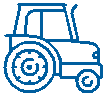 «Антикризисный»Сумма финансирования - до 3,3 млн руб.Ставка удорожания	- от 4,25%Авансовый платеж	- от 10% до 40%Срок лизинга	- от 24 до 60 месяцевГрафик платежей (ежемесячно):равномерный / убывающий / сезонныйПредмет лизинга:коммерческий транспорт / спецтехника / сельскохозяйственная техникаОбеспечение:поручительство основных собственников бизнеса с совокупной долей >25% в уставном капитале Лизингополучателяпредоставление поручительства супруги/супруга (для индивидуальных предпринимателей)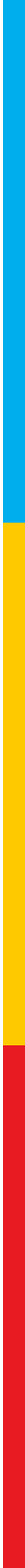 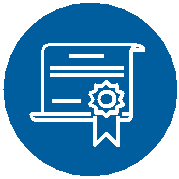 Ростовская областьГарантии НКО «Гарантийный фонд РО»Гарантийные продукты для получения кредитов и займов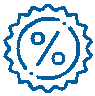 Продукт «Экстренный»	- до 5 млн руб.Поручительство «Экспресс» - до 15 млн руб.Поручительство «Стандарт» - до 100 млн руб.Гарантийные продукты для получения банковских гарантий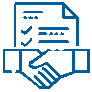 Продукт «Экстренный»	- до 30 млн руб.Продукт «Гарантия Гос»	- до 100 млн руб.Продукт «Гарантия +»	- до 100 млн руб.Условия предоставлениягарантийных продуктовСтавка вознаграждения - 0,5% годовых Рассмотрение заявки - 1 день (рабочий) Сокращенный пакет документов Возможна отсрочка и рассрочка платежаПолучатели - субъекты МСП наиболее пострадавших отраслей экономикиРеструктуризация ранее заключенных договоров поручительстваНКО «Гарантийный фонд РО» является партнером АО «Корпорация МСП» и АО «МСП Банк» по программепредоставления согарантий, а также осуществляет бесплатные консультации по кредитным продуктам АО «МСП Банк»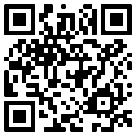 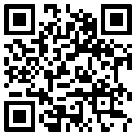 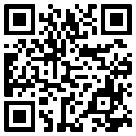 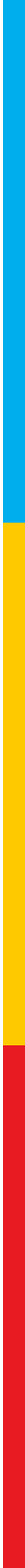 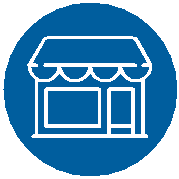 Российская ФедерацияГосударственное имуществоОтсрочка уплаты арендных платежей по всем видам объектов, включая коммерческую недвижимость, за исключением жилых помещенийполном объеме - в период действия режима повышенной готовности или ЧСобъеме 50% - со дня прекращения режима и до 1 октября 2020 года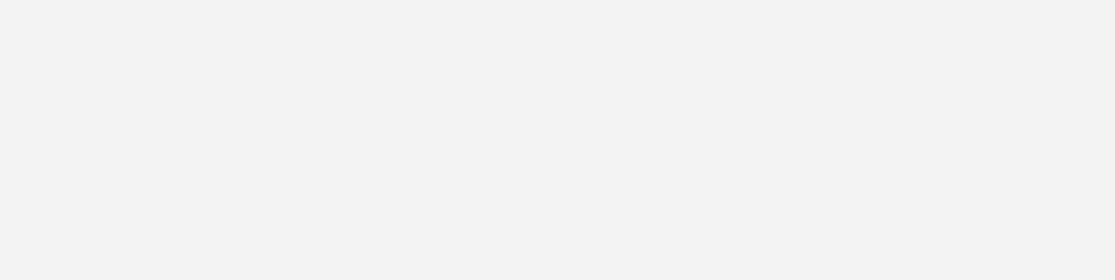 Штрафы, проценты или иные меры ответственности в связи с несоблюдением арендаторами порядка и сроков внесения арендной платы в связи с отсрочкойне применяютсяЗадолженность подлежит уплатене ранее 1 января 2021 годаи не позднее 1 января 2023 годаРостовская областьГосударственное (региональное) и муниципальное имуществоОтсрочка уплаты арендных платежейдля субъектов МСП до конца 2020 года, исключение - земельные участкиЗемельные участки, находящиеся в государственной собственностиОтсрочка до 01.12.2020 на уплату пени по задолженности, возникшей по арендной плате с 01.04.2020 по 01.12.2020Бизнес-инкубаторы(организации, образующие инфраструктуру поддержки МСП)Арендная плата в размере 1 рубль за 1 кв. метр на срок до 6 месяцевДемонтаж нестационарных торговых объектовМораторий до конца 2020 годаКОНТРОЛЬНО-НАДЗОРНАЯ ДЕЯТЕЛЬНОСТЬ  14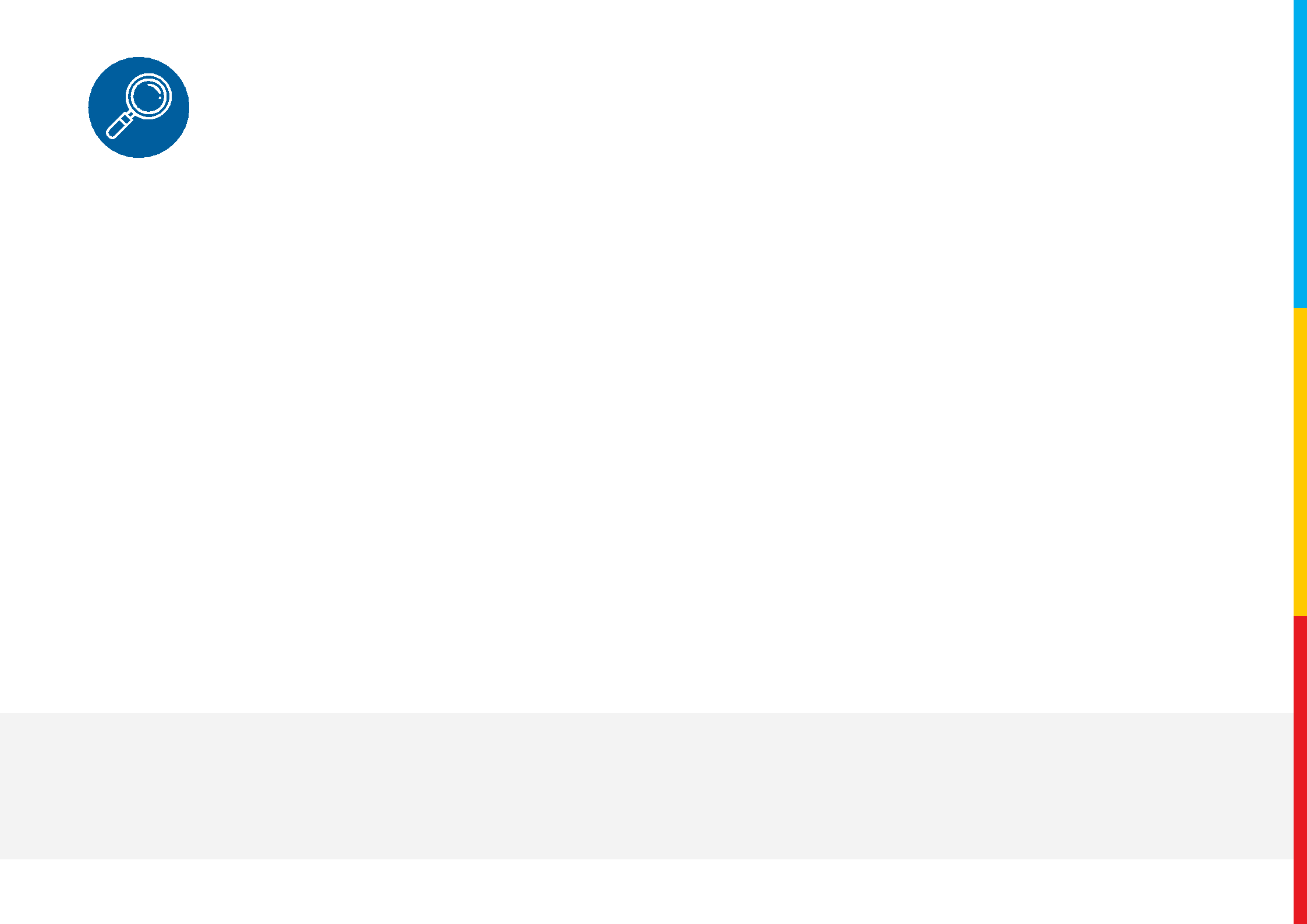 Российская ФедерацияМораторий на проведение проверок феде-ральными органами исполнительной властиотношении юридических лиц и ИП, включенных в единый реестр субъектов МСПдо 31.12.2020 (за исключением несущих риски для жизни и здоровья граждан):выездные проверки, начатые ранее /выездные налоговые проверки / проверки онлайн-касс / контрольные соблюдения требований валютного законодательства / азартные игры и лотереиЛицензии и разрешенияАвтоматическое продление на полгодаМораторий на проведение налоговых проверок до 30.06.2020Если к вам пришли с проверкойПриказ ФНС России от 20.03.2020 № ЕД-7-2/181@ Постановление Правительства РФ от 02.04.2020 №409Горячая линия: 8 (800) 222-22-22Ростовская областьМораторий на проведение проверок органами регионального государственного контроля (надзора) и муниципального контроляотношении всех юридических лиц и ИПдо 01.10.2020(за исключением внеплановых проверок, основанием для которых являются:причинение вреда жизни, здоровью гражданвозникновение природных / техногенных ЧСвыдача документов, имеющих разрешительный характер)Если к вам пришли с проверкойСообщите в минэкономразвития Ростовской области,уполномоченному по защите прав предпринимателейв Ростовской области, в Экстренный ситуационный ЦентрГорячая линия: 8 (804) 333-32-31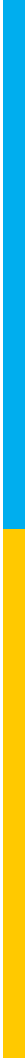 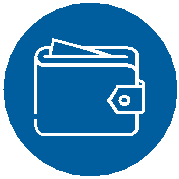 Безвозмездная финансовая помощь предоставляется из федерального бюджета и адресована субъектам МСП из перечня наиболее пострадавших отраслей(определяется по основному виду экономической деятельности на 1 марта 2020 года)● Кто может получить- Получатель субсидии не в ликвидации, не в банкротстве, не принято решение об исключении из ЕГРЮЛ - Недоимка по налогам и страховым взносам в совокупности не более 3 тыс. рублей на 1 марта 2020 года - Количество работников в месяце, за который выплачивается субсидия, составляет не менее 90% количества работников в марте 2020 годаКак получитьПодать заявление о включении в реестр (формируется ФНС) в налоговый орган по месту регистрации- Период подачи заявления для получения субсидии за апрель 2020 - с 1 мая до 1 июня 2020 года для получения субсидии за май 2020 - с 1 июня до 1 июля 2020 года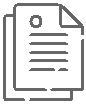 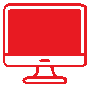 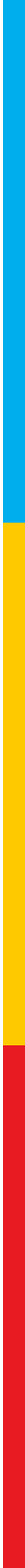 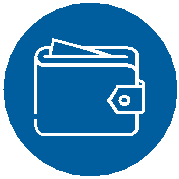 Безвозмездная финансовая помощь предоставляется из федерального бюджета и адресована субъектам МСП и социально ориентированным НКО из перечня отраслей экономики, требующих поддержки для проведения мероприятий по профилактике новой коронавирусной инфекцииКто может получитьПолучатель субсидии не в ликвидации, не в банкротстве, не принято решение об исключении из ЕГРЮЛНедоимка по налогам и страховым взносам в совокупности не более 3 тыс. рублей на 1 июня 2020 годаСубъекты МСП (определяется по состоянию на 10 июня 2020 года)основной вид экономической деятельности относится к отраслям экономики, требующим поддержкиобъекты туристской индустрии включены в единый перечень классифицированных гостиниц, горнолыжных трасс, пляжейСоциально ориентированные НКО (определяется по состоянию на 1 июля 2020 года)частные образовательные организации, включенные в реестр НКО в соответствии с постановлением Правительства РФот 11.06.2020 № 847 «О реестре некоммерческих организаций, в наибольшей степени пострадавших в условиях ухудшения ситуации в результате распространения новой коронавирусной инфекции»поставщики социальных услуг, включенные в реестр социально ориентированных НКО в соответствии с постановлением Правительства РФ от 23.06.2020 № 906 «О реестре социально ориентированных некоммерческих организаций»● Как получить- Подать заявление о включении в реестр (формируется ФНС) в налоговый орган по месту регистрации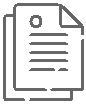 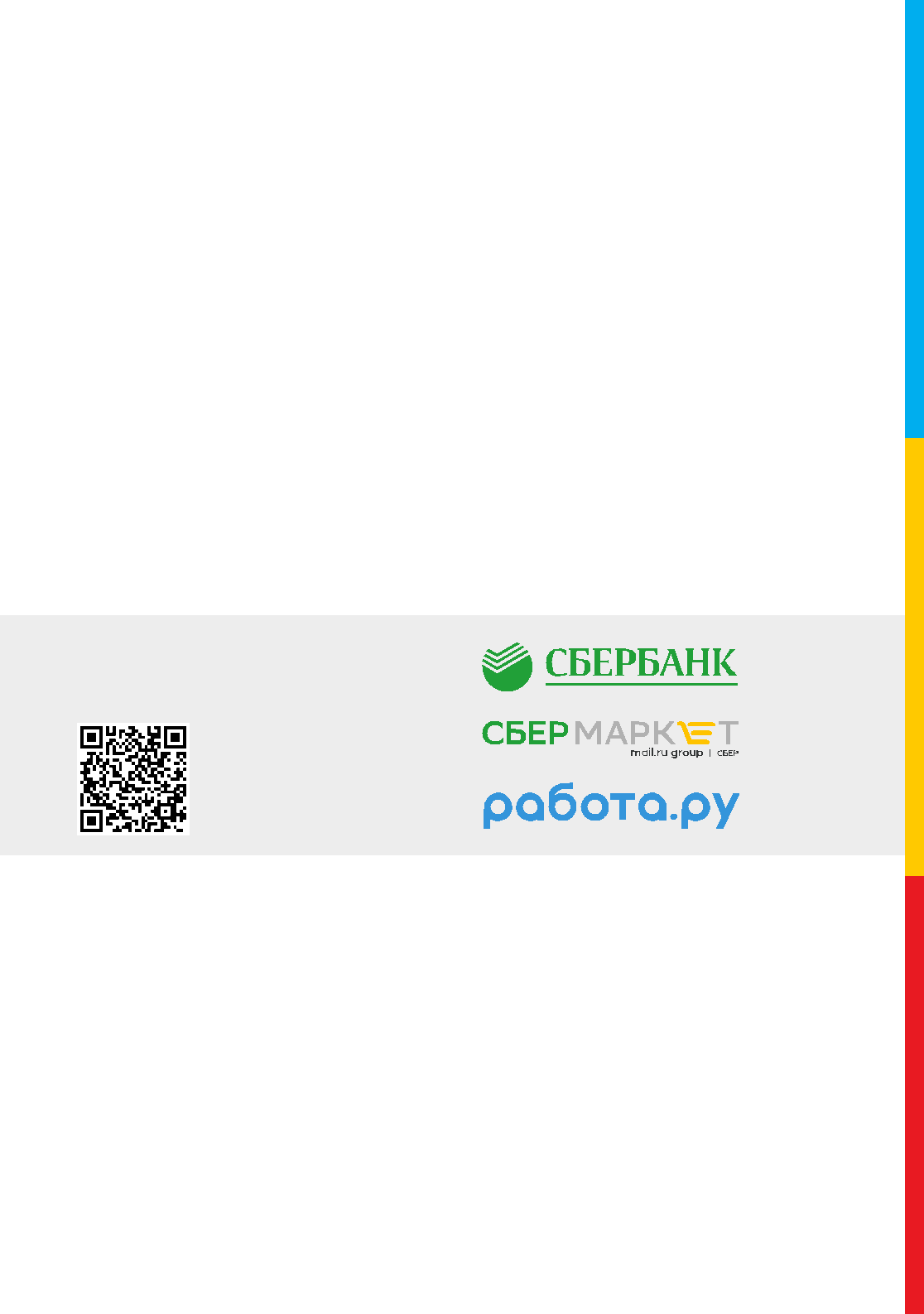 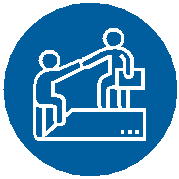 Российская ФедерацияСнятие торговых барьеровВременная отмена ограничений на движение в городе грузового транспортаПриостановка весового контроля транспорта, доставляющего продукты питания и товары первой необходимости«Зеленый коридор» для импортеров продовольствия и товаров первой необходимостиНулевая ставка ввозной пошлины на лекарства, медицинские изделия и ряд других товаровПродажа безрецептурных лекарств аптечными сетями он-лайнСнижение требований для субъектов МСП к обеспечению при участии в госконтрактахПри осуществлении закупок заказчик вправе не устанавливать требование обеспечения исполнения контракта в извещении о закупке / проекте контракта до 31.12.2020Ростовская областьРеализация проекта по предоставлению гражданам временной работыЧерез цифровую платформугруппы Сбербанка совместно с АНО «РРАПП» и НКО «Гарантийный фонд РО»В рамках маркетплейсаberemnarabotu.ruПеревод в он-лайн образовательных программ для предпринимателейПроводятся ежедневноНа базе цифровой инфраструктуры:Центр «Мой бизнес»«Точка кипения»НКО «Гарантийный фонд РО»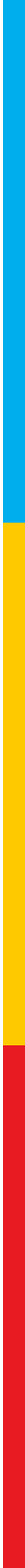 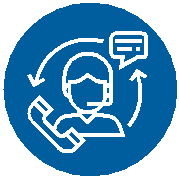 Российская ФедерацияЦентры «Мой бизнес»Переходят на онлайн-работу по всей стране Работают горячие линии для поддержки Проходят онлайн-консультации и обучениеАО «Российский экспортный центр»Организован антикризисный штаб:прием обращенийподдержка экспортероврешение проблемы, возникающихиз-за разрыва внешнеторговых цепочекАО «Корпорация МСП»финансовая поддержкаимущественная поддержкаРостовская областьБесплатная он-лайн подготовка документов для предпринимателейРазрешительная документация Правоустанавливающие документыЭкстренный ситуационный Центрна базе АНО «РРАПП» (региональный центр «Мой бизнес», региональная «Точка кипения»)Сопровождение получения беспроцентных кредитов на выплату зарплаты Правовая помощь в реструктуризации кредитовСопровождение заемщиков, попавшихсложное финансовое положение Налоговые консультации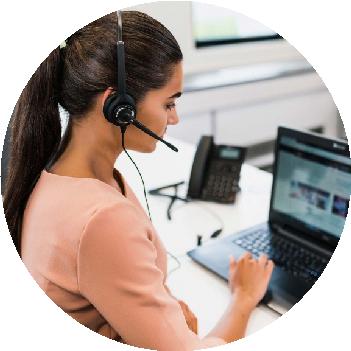 ПРИОРИТЕТНЫЕ СЕКТОРЫ ГОСПОДДЕРЖКИ3ПРИОРИТЕТНЫЕ СЕКТОРЫ ГОСПОДДЕРЖКИ4Категории хозяйствующих субъектовКоличестоДоходДоля уставного капитала,сотрудников,за прошлыйпринадлежащего ООО /человекгод (без НДС)физлицам / субъектам МСП≤15≤120>51%человекмлн рублей≤100≤800>51%человекмлн рублей≤250≤2 000>51%человекмлн рублейНАЛОГИ И ВЗНОСЫ5НАЛОГИ И ВЗНОСЫ6НАЛОГИ И ВЗНОСЫ7РФИНАНСОВАЯ ПОДДЕРЖКА10Р...............................................................РФИНАНСОВАЯ ПОДДЕРЖКА11Р...............................................................ГАРАНТИЙНАЯ ПОДДЕРЖКА12....................................АНО «РОСТОВСКОЕ РЕГИОНАЛЬНОЕАО «РЕГИОНАЛЬНАЯ ЛИЗИНГОВАЯНКО «ГАРАНТИЙНЫЙ ФОНДАГЕНТСТВО ПОДДЕРЖКИКОМПАНИЯ РОСТОВСКОЙ ОБЛАСТИ»РОСТОВСКОЙ ОБЛАСТИ»ПРЕДПРИНИМАТЕЛЬСТВА»Ростов-на-Дону, ул. Седова, 6/3Ростов-на-Дону, ул. Седова, 6/3Ростов-на-Дону,ул. Седова, 6/3тел.: (863) 308-19-11тел.: (800) 250-82-70тел.: (863) 280-04-06АРЕНДА ИМУЩЕСТВА13..............................................................................................................................ПРЕДОСТАВЛЕНИЕ СУБСИДИЙ15● Сколько получить- Размер субсидии = 12 130 рублей × количество- Размер субсидии = 12 130 рублей × количествоработников в марте 2020 года по данным СЗВ-МПравила предоставления- Для ИП количество сотрудников увеличивается на 1утверждены Постановлением- Для ИП без работников = 12 130 рублейПравительства РФот 24.04.2020 № 576Поправки согласно Постановлению Правительства России № 658 от 12.05.2020С 1 мая Федеральной1. Учитываются переплаты. Налоговый орган использует сведенияС 1 мая Федеральной1. Учитываются переплаты. Налоговый орган использует сведенияналоговой службой запущено погашении недоимки на дату подачи заявления на предоставление субсидииспециальный сервис2. Если увольнение одного сотрудника привело к снижению уровня занятостина портале www.nalog.ruболее чем на 90%, налогоплательщик сохранит право на получение субсидииболее чем на 90%, налогоплательщик сохранит право на получение субсидииПРЕДОСТАВЛЕНИЕ СУБСИДИЙ16- Период подачи заявления с 15 июля по 15 августа 2020 года- Период подачи заявления с 15 июля по 15 августа 2020 годаПравила предоставления● Сколько получитьПравила предоставления● Сколько получитьи перечень отраслей- Размер субсидии = 15 000 рублей + 6 500 рублей ×утверждены Постановлениемколичество работников в мае 2020 года по данным СЗВ-МПравительства РФ- Для ИП без работников = 15 000 рублейот 2.07.2020 № 976- Для ИП без работников = 15 000 рублейПРОЧИЕ МЕРЫ ПОДДЕРЖКИ17...............................................................КУДА ОБРАЩАТЬСЯ?18...................................................Для консультаций по конкретным проблемам,Для консультаций по конкретным проблемам,Для консультаций по конкретным проблемам,Для консультаций по конкретным проблемам,...8 (804) 333-32-31Для консультаций по конкретным проблемам,Для консультаций по конкретным проблемам,Для консультаций по конкретным проблемам,Для консультаций по конкретным проблемам,...8 (804) 333-32-31возникшим при исполнении договоров (контрактов)возникшим при исполнении договоров (контрактов)возникшим при исполнении договоров (контрактов)возникшим при исполнении договоров (контрактов)...8 (804) 333-32-31Всероссийская горячая линия:8(800)200-01-12...Горячая линияВсероссийская горячая линия:8(800)200-01-12...Горячая линияГорячая линия ТПП России:8(800)201-34-30...для предпринимателейАО «Корпорация МСП»:8(800)350-10-10работает ежедневноАО «Российский экспортный центр»: 8АО «Российский экспортный центр»: 8(495)725-61-50с 8:00 до 21:00